17/04 RM04495Atividade – Página: 8Ligue cada periférico ao seu nome: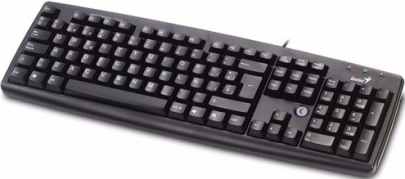 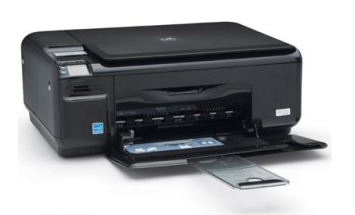 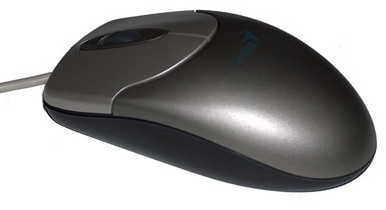 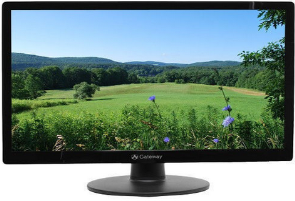 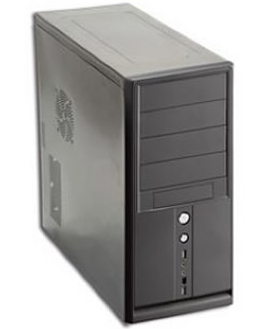 